Уважаемые родители, в течение дня поиграйте с детьми в развивающие речевые игры по теме: «Посуда»Грамматический строй1) «Назови ласково? (образование существительных в уменьшительно - ласкательной форме)
Тарелка – тарелочка (кофейник, чайник, кружка, чашка, ложка, нож, миска, кастрюля, вилка, сковорода, самовар, блюдце, солонка, маслёнка, стакан, кувшин, бокал, графин).2) «Один - много» (согласование числительных с
существительными в роде, числе и падеже) Одна ложка, две ложки, пять ложек.(Кофейник, чайник, кружка, чашка, ложка, нож, миска, кастрюля, вилка, сковорода, самовар, блюдце, солонка, сахарница, маслёнка, стакан, кувшин, бокал, графин, селедочница, терка, крышка).3) «Материал» (образование притяжательных
прилагательных)
Посуда из стекла - стеклянная
Посуда из фарфора - ...
Посуда из металла - ...
Посуда из пластика - ...
Посуда из дерева - ...
Посуда из пластмассы - ...
Посуда из бумаги - ...﻿Связная речь1) Послушай сказку, выучи ее:
«Сказка о чайнике»
Жил – был чайник. У него была семья - посуда. Чайник был пузатый - препузатый. У него была ручка, крышка и маленький носик с одной ноздрёй. Чайник был железный и очень полезный. Люди его любили и чай из него пили.2) Теперь придумай такую же сказку о каком – либо предмете посуды.
3) Игра «Сосчитай посуду»: один нож, два ножа, три ножа, четыре ножа, пять ножей.одна ложка, ....одна чашка, ....один стакан, ...одна кастрюля, ...4) Игра «Гномик и великан» Кастрюля. У гнома - кастрюлька, а у великана - кастрюлище.  Стакан. У гнома - стаканчик, а у великана - стаканище.Нож...Тарелка…Сковорода…Самовар…Графин…5) Игра «Составь предложения с предлогом «С» С чем ведро, если в нем ... (вода, молоко, морковь, картошка...)?С чем кастрюля, если в ней ... (суп, борщ, картошка...)?С чем чашка, если в ней ... (чай, кисель, кофе, молоко...)?С чем банка, если в ней ... (капуста, варенье, мед, мука...)?6) Назови предмет посуды на звук:
[ч] – чайник, … [б] - … [н] - … [вь] - … [л] - … [к] - … [с] - … [т] - … 
7) «Объясни, что делает этот предмет?»
мясорубка – рубит мясо
овощерезка - …
хлеборезка - …
соковыжималка - …
яйцерезка - …
чеснокодавка - …

8) «У какого предмета посуды есть это?»
Носик есть у …
Дырочки есть у …
Крышка есть у …
Одна ручка есть у …
Две ручки есть у …
Лезвие есть у …
Четыре зуба есть у …9) Дидактическая игра «Какая посуда?»Стакан из стекла – стеклянный стакан.Чашка из фарфора – (фарфоровая чашка).Кувшин из глины – (глиняный кувшин).Скалка из дерева – (деревянная скалка).Поднос из пластмассы – (пластмассовый поднос).Ложка из металла – (металлическая ложка).10) Выучить название специальной посуды. Скажи, что откуда возьмешь?Посуда для соли – солонка. Соль беру из….Посуда для сахара – сахарница. Сахар беру из….Посуда для перца – перечница…………Посуда для масла – маслёнка……………Посуда для хлеба – хлебница……………Посуда для рыбы – рыбница………………Посуда для фруктов – фруктовница…………..Посуда для конфет - конфетница………………Посуда для салата – салатник или салатница…………..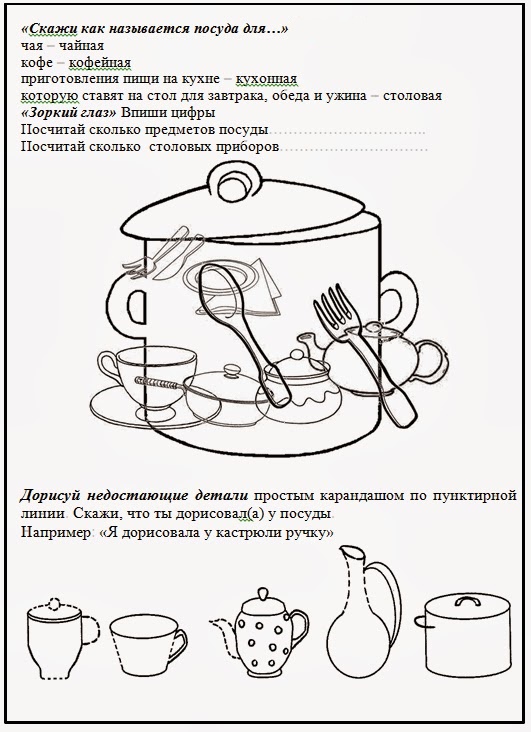 